Рисование «Салют на арене цирка»Дети рисуют салют красками с помощью зубных щеток, проводя ими от изображения фокусника вверх и в стороны.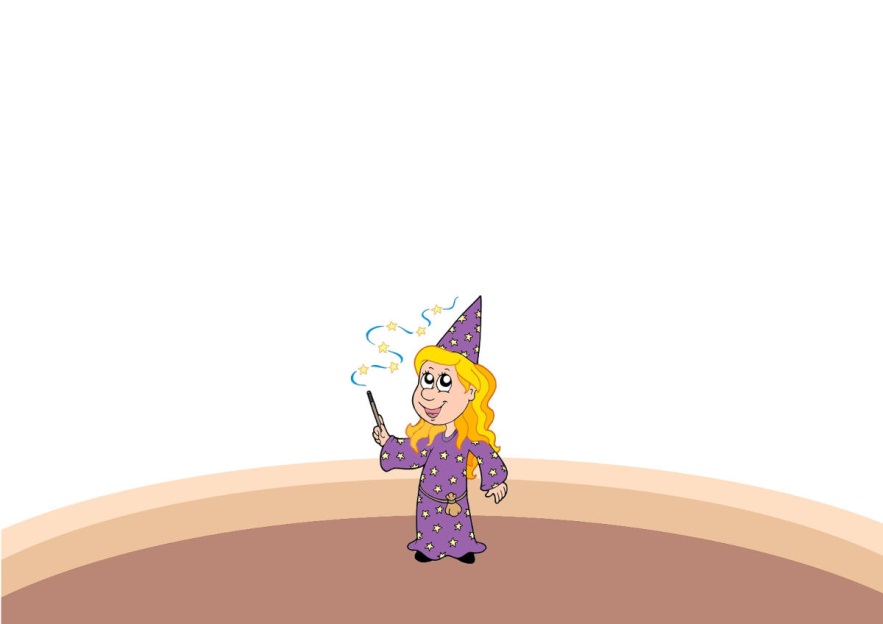 